Ch. 4 Review								Name:  _________________________									Date:  ____________ Period:  _______Directions:  Complete each statement using vocabulary from the chapter.1.  The two congruent sides of an isosceles triangle are the _____________.2.  The two congruent sides of an isosceles triangle form the _____________.3.  If you know the two triangles are congruent, then the corresponding sides and angles of the triangles are congruent because _____________.4.  The side opposite the right angle of a right triangle is the _____________.5.  The angles of an isosceles triangle that are not the vertex angle are called the _______________.6.  The ___________ are the two sides of a right triangle that are not the hypotenuse.7.  __________________ have congruent corresponding parts.8.  The side of an isosceles triangle that is not a leg is called the _________________.Directions:  DOG  CAT.  Complete the congruence statements.9.  O  _______		10.   _______		11.  GDO  _______	Directions:  Use the given information to find the indicated values.12.  Given: WXY  MNO					13.  Given: CBA  HKIFind the values of a and b.					Find the values of x and y.a = _____	b = _____					x = _____	y = _____Directions: Fill in the second triangle and state the theorem to prove the triangles congruent.  If the triangles cannot be proven congruent, write not possible.  14.  ZYX  _______		15.  ACB  _______		16. HFG  _______17.  PQR  _______		18.  KLJ  _______		19.  YWX  _______Directions:  Determine which side or angle is needed to prove the following triangles congruent.20.  					21.  					22.  A.  HL _______			A.  SSS _______			A.  AAS _______B.  SAS _______			B.  SAS _______			B.  ASA _______Directions:  Find the missing value.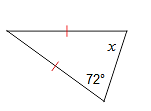 23. 					24.  					25. 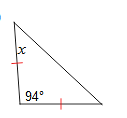 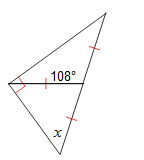 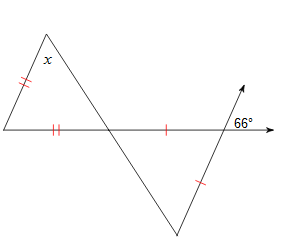 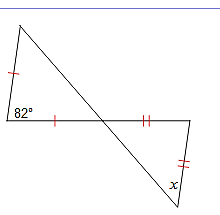 26.					27.					28.  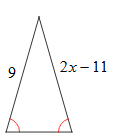 29.					30.    31. Given:  bisects MGR,      Prove:  MGK  RGK32. Given:  J  L, B is the midpoint of Prove:  JHB  LCB33.  Given:  ,      Prove: A  H34.  Given: R  T,       Prove:  StatementsReasons1.1.2.2.3.3.4.4.5.5.StatementsReasons1.  1.2.  2.3.3.4. 4.5.5.  StatementsReasons1.1.2.2.3.3.4.4.5.5.6.6.7.7.StatementsReasons1.1.2.2.3.3.4.4.5.5.6.6.